Стоимость программы обучения:9500 рублей, для сотрудников компаний-членов КСР: 8550 рублей.Стоимость аттестационного экзамена:Аттестационный экзамен на специальность «Агент» - 1800 руб.  (для членов КСР – 1500 руб.)Аттестационный экзамен на специальность «Брокер» - 2300 руб. (для членов КСР – 2000 руб.)Контакты: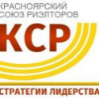 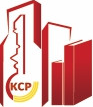 Учебный центр дополнительногопрофессионального образованияПрограмма «Основы риэлторской деятельности»УтвержденоИсп.директор Союза "КСР"___________ Е. Н. БерезовскаяУтвержденоИсп.директор Союза "КСР"___________ Е. Н. БерезовскаяТема занятийч.ПреподавательМодуль 1 «Введение в профессию риэлтора»Модуль 1 «Введение в профессию риэлтора»Модуль 1 «Введение в профессию риэлтора»Модуль 1 «Введение в профессию риэлтора»1227 февсреда27 февсреда09.30-11.30Диагностика коммуникативных навыков, самопрезентация, как основа общения с клиентом. Практикум.3Бородина О. Н., Психолог-тренер, Центр личностного и проф. развития «Знать»27 февсреда27 февсреда11.45-14.45Зарождение профессии. Стандартизация риэлторских услуг. Сертификация компаний, аттестация специалистов. Информационные ресурсы в поддержку риэлтора. Единый реестра РГР. Проверьриэлтора.рф. Кодекс Этики.4Монастырская И.В.,  директор АН КИАН, рук-ль Территориального органа по сертиф. Союза «КСР»28 февчетверг28 февчетверг09.30-11.45Характеристика регионального рынка недвижимости. Классификаторы. Технические характеристики объектов недвижимости различных видов и типов.3Монастырская И.В.,  директор АН КИАН, рук-ль Территориального органа по сертиф. Союза «КСР»28 февчетверг28 февчетверг12.00-13.30Формирование информационной базы различных типов и видов объектов недвижимости. Информационные системы и порталы, как инструменты работы риэлтора.2Алексанян Т.В., помощник рук-ля АН КИАНМодуль 2 «Инструменты при работе с продавцом и покупателем»Модуль 2 «Инструменты при работе с продавцом и покупателем»Модуль 2 «Инструменты при работе с продавцом и покупателем»Модуль 2 «Инструменты при работе с продавцом и покупателем»92500 руб.04 мартапонед04 мартапонед09.30-11.00Оценка объекта недвижимости. Методы оценки. Формирование стоимости. 
Отчёт об оценке.2Курилюк Т.Ф., директор «Алгоритм оценки»
04 мартапонед04 мартапонед11.15-13.30Сравнительный маркетинговый анализ недвижимости. Формирование стоимости объекта недвижимости.3Волошина Т.В., менеджер по персоналу АН КИАН06 мартасреда06 мартасреда09.30-11.45Разработка маркетинговой программы продвижения объекта недвижимости. Влияние рекламных источников на срок экспозиции объектов. Продающие тексты. Практикум.3Березовская Е.Н. исп. директор Красноярского союза риэлторов, рук-ль комитета по работе со СМИ и рекламой06 мартасреда06 мартасреда12.00-12.45Как увеличить продажи с помощью правильной фото презентации объектов недвижимости.1Березовский И.В., директор РА «Страйк»Модуль 3 «Технологии 100% сделки»Модуль 3 «Технологии 100% сделки»Модуль 3 «Технологии 100% сделки»Модуль 3 «Технологии 100% сделки»284000 руб.11 мартапонед11 мартапонед09.30-11.4512.00-13.30Клиентская база с нуля. Как найти и удержать потенциальных клиентов. Входящие, исходящие звонки. Подготовка, проведение и этикет общения с клиентом по телефону. Первая встреча с клиентом в офисе, на объекте. Завоевание доверия с первой встречи. УТП. Практикум.5Роор, Е.В. управляющая, руководитель офиса АН «Доступное жилье» на  9 Мая, 6312 мартавторник12 мартавторник09.30 -14.30Техника продаж. Работа с возражениями. Профилактика возражений. Отработка навыков работы с возражениями клиентов. Переговорная этика. Техники снижения напряжения в сложных переговорах. Практикум.6Шапран В.В. директор АН "Доступное жилье", президент Союза "КСР"13 мартасреда13 мартасреда09.30 -13.15Работа с продавцом. Путь клиента к покупке услуги. Преимущества работы по эксклюзивному договору. Обоснование риэлторской услуги. Технология заключения договора на продажу объекта. 5Шапран В.В., директор АН "Доступное жилье", президент Союза "КСР"14 мартачетверг14 мартачетверг09.30-14.30Работа с покупателем. Психология покупателя. Выявление потребностей. Анализ рынка. Формирование предложения покупателю. Как помочь покупателю сделать правильный выбор. 
Способы формирования предложения покупателю. Сравнительный анализ осмотренных объектов.  Практикум. 6Монастырская И.В.,  директор АН КИАН, рук-ль Территориального органа по сертиф. Союза «КСР»15 мартапятница15 мартапятница09.30-14.30Классический обмен. Альтернативные сделки.    Как грамотно выстроить цепочку альтернативных сделок. Практикум.6Симикина А.Ю., зам. директор АН "Мой город"Модуль 4 «Правовая поддержка риэлтора»Модуль 4 «Правовая поддержка риэлтора»Модуль 4 «Правовая поддержка риэлтора»Модуль 4 «Правовая поддержка риэлтора»163500 руб.19 мартавторник19 мартавторник09.30-14.30Физические лица: Правоспособность и дееспособность гражданина. Органы опеки и попечительства, распоряжение имуществом подопечного. Подводные камни при распоряжении имуществом детей. Юридические лица: правоспособность, документы, представители, особенности совершения сделок и расчетов. Содержание и субъекты права собственности. Долевая собственность и общая собственность супругов. Права членов семьи. Особенности общей совместной собственности супругов на недвижимость. Практикум.6Ерк Ю.В., юрисконсульт АН "КИАН"20 мартасреда20 мартасреда09.30-14.30Понятие и сущность задатка, аванса, залога. Договоры и односторонние сделки. Недействительность сделок. Договоры: продажи недвижимости, мены, дарения, ренты, найма жилого помещения, аренда нежилого помещения. Удостоверение сделок и гос. регистрация прав на недвижимость. Доверенность: порядок выдачи, объем передаваемых прав, срок действия, порядок прекращения. Наследственное право. Кадастровый учет. Нотариат. 6Ерк Ю.В., юрисконсульт АН "КИАН"21 мартачетверг21 мартачетверг09.30-12.30Нормативно-правовые акты, регулирующие отношения участников в долевом строительстве. Договор долевого участия, договор уступки права Юридические аспекты.  Государственная регистрация. Безопасность расчетов. Изучение проектной декларации, работа с интегральной системой новостроек. 4Монастырская И.В.,  директор АН КИАН, рук-ль Территориального органа по сертиф. Союза «КСР»Модуль 5 «Коммуникации риэлтора»Модуль 5 «Коммуникации риэлтора»Модуль 5 «Коммуникации риэлтора»Модуль 5 «Коммуникации риэлтора»13,53000 руб.26 мартавторник26 мартавторник09.30-11.45Взаимодействие с ипотечным консультантом компании. Этапы и участники ипотечной сделки. Ключевые моменты для заёмщика. Подбор ипотечной программы. Практикум.3Шведова О.В., аттестованный ипотечный консультант АН "Мой город"26 мартавторник26 мартавторник11.45-12.30Взаимовыгодное сотрудничество с банками. Схема продажи ипотечного продукта. Подбор объекта недвижимости по требованиям банка. Витрина СБ РФ. Этапы проведения ипотечной сделки. Новостройки и аккредитация банка. Электронный документооборот.1Закирова Н.В., региональный менеджер
по жилищному кредитованию ГО по КК Сбербанк12.45-14.45Преимущества покупки новостройки у застройщика через АН. Преимущества работы по заключенным договорам с застройщиками. Обзор новостроек, где комиссию риэлтору оплачивает застройщик. Составление прайса по новостройкам. Технология проведения сделки, взаимодействия клиент-риэлтор-застройщик, бронирования квартир. Работа с клиентской базой. Формирование спроса у продавцов вторичного жилья на новостройку (обменные сделки). Инвестирование в новое жилье.2,5Смоленская И.В., директор АН "Новый город"27 мартасреда27 мартасреда09.30-12.30Налогообложение сделок в недвижимости. Подоходный налог: обложение дохода, полученного от продажи недвижимости; налоговый имущественный вычет. Расчет налогового имущественного вычета. Практикум.4Ботова О.С., Член палаты налоговых консультантов РФ, директор компании "Аутсорсинг"27 мартасреда27 мартасреда12.40-14.10Послепродажные контакты с обслуженным клиентом. Поддержание долгосрочных связей. 2Монастырская И.В.,  директор АН КИАН, рук-ль Территориального органа по сертиф. Союза «КСР»27 мартасреда27 мартасреда14.15-15.00Консультация к аттестационному экзамену1Эксперты ТОСЗакрытие Школы риэлтора           Аттестационный экзаменЗакрытие Школы риэлтора           Аттестационный экзаменЗакрытие Школы риэлтора           Аттестационный экзаменЗакрытие Школы риэлтора           Аттестационный экзаменЗакрытие Школы риэлтора           Аттестационный экзаменЗакрытие Школы риэлтора           Аттестационный экзамен29 мартапятница29 мартапятница09.30-12.30Деловые игры. Вручение Свидетельств.4Преподаватели Школы риэлтора29 мартапятница29 мартапятница12.45-13.45Аттестационный экзамен Территориального органа по сертификации по Красноярскому краю и Республике Хакасия.1Эксперты ТОС Красноярского края и Республики ХакасияИсполнительный директор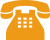 8 (391) 285-08-78director@ksr.suБерезовская Елена НиколаевнаМетодист Учебного центра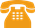 8 (950) 431-31-51metodist-ksr@yandex.ru Мельситова Евгения АлексеевнаСекретарь аттестационной комиссии8 (963) 191-14-57tos@ksr.su Макарова Любовь Игоревна